Подпись представителя команды                                                Подпись представителя команды                                   ______________________   (_______________________ )      ______________________   (____________________ )Судья          _______________________________________________________________________________________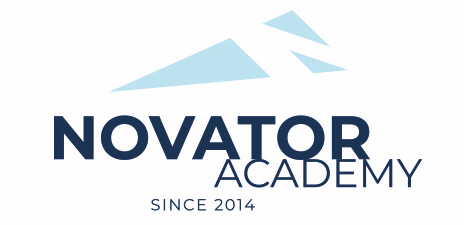 ПРОТОКОЛ  № 120Воз. категория  2011-12Стадион:    «Манеж стадиона Арена Химки»	«18» Марта 2023 г.   13:00      Новатор 11-1ДФК Олимп30№ФИОСтМячиКарт№ФИОСтМячиКарт1Априщенко Артем112Волков Артем3Востриков Матвей 4Косов Тимур5Курдов Клим6Ленкин Даниил7Макаров Славик 8Попов Даниил9Санаров Кирилл 10Свиридов Денис11Федулин Ярослав12Церцвадзе Александр 13Шункин ЮрийОфициальные представители командОфициальные представители командОфициальные представители командОфициальные представители командОфициальные представители командОфициальные представители командОфициальные представители командОфициальные представители командОфициальные представители командОфициальные представители команд№ФИОДолжностьДолжностьДолжность№ФИОДолжностьДолжностьДолжность1Артамонов Евгенийтренертренертренер.тренертренертренер2